      CONTRALORÍA INTERNA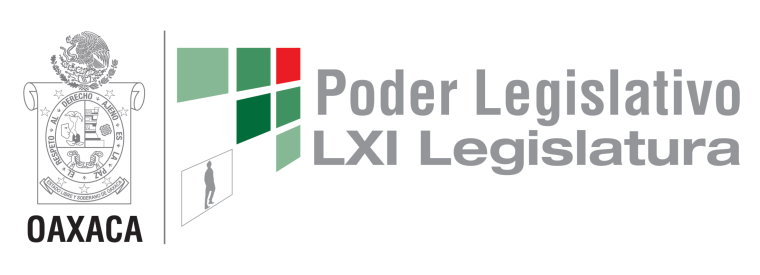           Poder  Legislativo        LXII LegislaturaACTAENTREGA-RECEPCIÓNÁREA:_______________________________________SERVIDOR PÚBLICO QUE ENTREGA:SERVIDOR PÚBLICO QUE RECIBE:SAN RAYMUNDO JALPAN, OAXACA  A ___ DE _______________ DE  20____.- - - - - - - - - - - - - - - - - - - - - - - - - - - - FOJA NÚMERO UNO - - - - - - - - - - - - - - - - - - -- - - - -San Raymundo Jalpan, Oaxaca, siendo las ___ horas, del día ___, del mes de ___ del año dos mil ______, de conformidad con las facultades conferidas por los artículos 62 BIS de la Ley Orgánica del Poder Legislativo del Estado de Oaxaca, 48 BIS fracción VIII del Reglamento Interno del Congreso del Estado de Oaxaca, así como del artículo 56 fracción XXXIV de la Ley de Responsabilidades de los Servidores Públicos del Estado y Municipios de Oaxaca, el LICENCIADO VÍCTOR MANUEL CISNEROS GONZÁLEZ, Contralor Interno del Honorable Congreso del Estado de Oaxaca, en este acto coordinará y supervisará el levantamiento del acta de entrega-recepción.- - - - - - - - - - - - - - - - - - - - - - - - - - - - - - - - - - - - - - - - - - - - - - - - - - - - - - - -Constituidos en las oficinas de la (nombre del área específica a la que está adscrita), del Honorable Congreso del Estado de Oaxaca, ubicada en el Edificio __, piso __, de la calle 14 oriente Número 1, San Raymundo Jalpan, Oaxaca, código postal 71248, el C.  (nombre del servidor público que entrega), quien se identifica para tal efecto con su credencial para votar con fotografía expedida por el Instituto Federal Electoral, con número de folio 0000000000, documento que se tiene a la vista,  en el  que se aprecia en su margen inferior derecho una fotografía cuyos rasgos fisonómicos corresponden a los de su portador,    a quien se le devuelve por ser de uso personal y por así solicitarlo, proporcionando  copia de la misma, la cual previo  cotejo se anexa a la presente acta, quien por sus  generales manifiesta: Llamarse como ha quedado escrito, ser originario (a) de ______ y vecino (a) de _______, tener su domicilio ubicado en_________________________, de ____ años de edad, estado civil _____,  quien deja de ocupar el cargo de (nombre del puesto) de la ( nombre del área a la que está adscrito) del Honorable Congreso del Estado de Oaxaca.- - - - - - - - - - - - - - - - - - - - - - - - - -  - - - - - - - - - - - - - - - - - - - - Por la otra parte se encuentra el (la) C. (nombre del servidor público  que recibe), quien fue designado (a) para ocupar el cargo de  (especificar el cargo a desempeñar), a partir del día ( fecha de toma de posesión o  fecha en que ocupará el cargo), quien se identifica para tal efecto con su credencial para votar con fotografía expedida por el Instituto Federal Electoral  con número de folio 0000000000, documento que se tiene a la vista, en el  que se aprecia en su margen inferior - - derecho una fotografía cuyos rasgos fisonómicos corresponden a los de su  portador,  a quien se le devuelve por ser de uso personal y por así solicitarlo, proporcionando  copia de la misma, la cual - - - - - - - - - - - - - - - - - - - - - - - - - - - - - - - - - - - - - - - - - - - - - - PASA A LA FOJA NÚMERO DOS - - - - - - - - - - - - - - - - - - - - - - - - - - - FOJA NÚMERO DOS - - - - - - - -   - - - - - - - - - - - - - - - -previo  cotejo se anexa a la presente acta,  quien por sus  generales manifiesta: Llamarse como ha quedado escrito, ser originario (a) de ______ y vecino (a) de _______, tener su domicilio ubicado en ______________________________, de ____ años de edad, estado civil _____________________Se les hace del conocimiento a dichos servidores que tienen derecho a designar  testigos de asistencia,  a lo que ambos servidores públicos dijeron quedar enterados.- - - - - - - - - - - - - - - - - - - Enseguida  el (la)  (nombre del servidor público que entrega) designa al (a la) C. (nombre del servidor público o persona designada como testigo de asistencia), quien acepta dicho nombramiento y manifiesta que desempeña el puesto de (nombre del puesto específico), adscrito al área de (especificar el área)  del Honorable Congreso del Estado de Oaxaca, quien se identifica para tal efecto con su credencial para votar con fotografía expedida por el Instituto Federal Electoral  con número de folio 00000000, documento que se tiene a la vista, en el  que se aprecia en su margen inferior derecho una fotografía cuyos rasgos fisonómicos corresponden a los de su portador,   a quien se le devuelve por ser de uso personal, y por así solicitarlo, proporcionando  copia de la misma, la cual previo cotejo se anexa a la presente acta, quien por su generales manifiesta: Llamarse como ha quedado escrito, ser originario (a)  de ______ y vecino (a)  de _______, tener su domicilio ubicado_______________________________, de ____ años de edad, estado civil _____,  de ocupación (especificar ocupación).- - - - - - - - - - - - - - - - -  - - - - - - - - - Por su parte el (la) C.( nombre del servidor público que recibe), designa al C. (nombre del servidor público o persona designada como testigo de asistencia), quien acepta dicho nombramiento y manifiesta que desempeña el puesto de (nombre del puesto específico), adscrito al área de (especificar el área)  del Honorable Congreso del Estado de Oaxaca, quien se identifica para tal efecto con su credencial para votar con fotografía expedida por el Instituto Federal Electoral  con número de folio 000000, documento que se tiene a la vista, en el  que se aprecia en su margen inferior derecho una fotografía cuyos rasgos fisonómicos corresponden a su portador,   aquien se le devuelve por ser de uso personal y por así solicitarlo, proporcionando  copia de la misma, la cual previo  cotejo se anexa a la presente acta, quien por su generales manifiesta: Llamarse como ha quedado escrito, ser originario (a) de ______ y vecino (a) de _______, tener su domicilio ubicado_______________________________, de ____ años de edad, estado civil _____,  - - - - - - - - - - - - - - - - - - - - - - - - - - - - - - - - - - - - - - - - - - -PASA  A LA FOJA NÚMERO TRES- - - - - - - - - - - - - -  - - - - - - - - - - - - FOJA NÚMERO TRES   - - - - - - - - - - - - - - - - - - - - - - - -de ocupación (especificar ocupación). - - - - - - - - - - - - - - - - - - - - - - - - - - - - - - - - - - - - - - - - -Asimismo se les hace del conocimiento que podrán designar a algún servidor público a efecto de que sea autorizado para en que en su nombre y representación entregue y/o reciba toda la documentación, recursos  y en general todos los anexos que se deriven de este acto. - - - - - - - - - - - El (la) C. (nombre  servidor público que entrega),  manifiesta que es su voluntad designar al C. (nombre del servidor público designado para entregar) quien ocupa el cargo de (nombre del puesto que desempeña) adscrito(a) al área de (especificar el área) del Honorable Congreso del Estado de Oaxaca para que proporcione toda la información, documentación y recursos que habrán de anexarse a la presente acta, quien acepta dicho nombramiento, quien se identifica para tal efecto con su credencial para votar con fotografía expedida por el Instituto Federal Electoral  con número de folio 000000, documento que se tiene a la vista, en el  que se aprecia en su margen inferior derecho una fotografía cuyos rasgos fisonómicos corresponden a su portador,  a quien se le devuelve por ser de uso personal, y por así solicitarlo proporcionando  copia de la misma, la cual previo cotejo se anexa a la presente acta, quien por su generales manifiesta: Llamarse como ha quedado escrito, ser originario (a) de ______ y vecino (a) de _______, tener su domicilio ubicado_______________________________, de ____ años de edad, estado civil _____,  de ocupación (especificar ocupación). - - - - - - - - - - - - - - - - - - - - - - - - - - - - - - - - - - - - - - - - -Así también el C. (nombre  servidor público que recibe) designa al C. (nombre del servidor público designado para recibir) quien ocupa el cargo de (nombre del puesto que desempeña) adscrito(a) al área de (especificar el área) del Honorable Congreso del Estado de Oaxaca para que reciba toda la  información, documentación y recursos que habrán de anexarse a la presente acta, asícomo para solicitar y recibir la información y documentación que sea pertinente, quien acepta dicho nombramiento identificándose para tal efecto con su credencial para votar con fotografía expedida por el Instituto Federal Electoral  con número de folio 000000, documento que se tiene a la vista  en el que se aprecia en su margen inferior derecho una fotografía cuyos rasgos fisonómicos corresponden a los de su portador,  a quien se le devuelve por ser de uso personal, y por así solicitarlo, proporcionando  copia de la misma, la cual previo cotejo se anexa a la presente acta, quien por su generales manifiesta: Llamarse como ha quedado escrito, ser originario (a) de ______ y vecino (a) de _______, tener su domicilio ubicado_______________________________, de ______- - -  - - - - - - - - - - - - -  - - - - - - - - - - - - - - - - - - - - -- - - PASA A LA FOJA NÚMERO CUATRO  - - - - - - - - - - - - - - - - - - - - FOJA NÚMERO CUATRO - - -  - - - - - - - - - - - - - - - - - - - - -  - - -años de edad, estado civil _____,  de ocupación (especificar ocupación).  - - - - - - - - - - - - - - - - - - Enseguida, se procede a realizar la Entrega-Recepción, bajo la siguiente relación de anexos que se agregan a la presente acta, haciendo la observación correspondiente que para el caso de no ser aplicable alguno de los rubros o anexos citados, se hará constar mediante la leyenda “NO APLICA“, seguida de una breve argumentación, firmándose en este acto todas las fojas para su  identificación y  para los efectos legales a que haya lugar.- - - - - - - - - - - - - - - - - - - - - - - - - - - - - - Acto seguido los C.C. (Nombre del servidor público que entrega  y del designado para entregar) manifiestan haber proporcionado sin omisión alguna todos los elementos necesarios para la formulación de la presente acta y sus anexos. Por su parte el (la) C. (nombre del servidor público que recibe y del designado para recibir) recibe la información, documentos y recursos que se precisan en el contenido de la presente acta y sus anexos, manifestando tener conocimiento de  que en caso de detectar alguna irregularidad en el contenido de la presente acta tendrá el término de treinta días naturales, para hacerlo del conocimiento a la Contraloría  Interna, a efecto de que se requiera al (a la) (Nombre del servidor público que entrega)  para que aclare las observaciones realizadas o en su caso se proceda de conformidad con lo establecido por la Ley de Responsabilidades de los Servidores Públicos del Estado y Municipios de Oaxaca. - - - - - - - - - - - - La presente entrega, no implica liberación alguna de responsabilidad que pudiera llegar a determinarse con posterioridad por la Contraloría  Interna del Congreso del Estado de Oaxaca.- - - - En este acto el licenciado VÍCTOR MANUEL CISNEROS GONZÁLEZ Contralor Interno del Congreso del Estado de Oaxaca indica al servidor público que recibe y al servidor público que entrega, la obligación de presentar declaraciones de situación patrimonial ante el órgano competente de este Honorable Congreso del Estado de Oaxaca en los términos y plazos previstos por los artículos 44 fracción I y 45  de la Ley de Responsabilidades de los Servidores Públicos del Estado y Municipios de Oaxaca, respectivamente. - - - - - - - - - - - - - - - - - - - - - - - - - - - - - - - - - - - - - - - -- - - - - - - - - - - - - - - - - - - - - - - - - - - - - - - CIERRE DE ACTA - - - - -- - - - - - - - - - - - - - - - - - -  Se cierra la presente acta, previa lectura y firmando para constancia en todas y cada una de sus fojas al margen y calce por triplicado  los que en ella intervinieron, no habiendo más que hacer constar, se da por concluida a las  ____ horas del día (fecha en que se firma el acta). - - - - - -  - - - - - -  - - - - - - - - - - - - - - - - - - - - - - - - - - - - - - - - - - - - - - - - - - - - - -   PASA A LA FOJA NÚMERO CINCO- - - - - - - - - - - - - - - - - - - - - -  - -  FOJA NÚMERO CINCO - - -   -  - - - - -  - - - - - - - - - - - - - ANEXO 1I.-  SITUACIÓN PROGRAMÁTICA Y RELACIÓN DE TRÁMITES INDICANDO EL ESTADO ACTUALSe entregan los avances del programa de trabajo, los proyectos aprobados y ejecutados así como la relación de trámites indicando su estado actual, los cuales son agregados al presente anexo en documentos o en su caso deberán hacerse las anotaciones que considere pertinentes.ANEXO 22.- RELACIÓN DE ARCHIVOS E INFORMACIÓN  EN MEDIOS ELECTRÓNICOS ANEXO 33.- ORGANIGRAMASe anexa el organigrama correspondiente en documentos o en su caso deberán hacerse las anotaciones que  considere pertinentes.ANEXO 44.- LISTAS DE NÓMINA Y/O RELACIÓN DE NOMBRES, FILICIACIÓN, NIVEL, PUESTO, SUELDO, REMUNERACIONES Y TIPO DE CONTRATO DEL PERSONALSe adjunta la lista de nómina y/o relación de nombres, filiación, nivel, puesto, sueldo, remuneraciones y tipo de contrato del personal al presente anexo en documentos debiendo incluir los contratos vigentes y vencidos  o en su caso deberán hacerse las anotaciones que  considere pertinentes.ANEXO 55.- RELACIÓN DE LICENCIAS, PERMISOS, COMISIONES O VACACIONES DEL PERSONALSe adjunta la relación de licencias, permisos, comisiones o vacaciones del personal al presente anexo o en su caso deberán hacerse las anotaciones que  considere pertinentes.ANEXO 66.- RELACIÓN DE EXPEDIENTES FORMADOS POR MOTIVOS DE JUICIOSSe entrega la relación de expedientes formados por motivos de juicios al presente anexo en documentos o en su caso deberán hacerse las anotaciones que  considere pertinentes.ANEXO 77.- INVENTARIOS ANEXO 88.- RELACIÓN DE CONSUMIBLES, PAPELERÍA, RECIBOS, LLAVES Y SELLOS OFICIALESANEXO 99.- INFORMACIÓN CONTABLEANEXO 1010.- OBSERVACIONES HECHAS POR  AUDITORÍASe adjuntan copias de las observaciones hechas por auditoría al presente anexo en documentos o en su caso deberán hacerse las anotaciones que  considere pertinentes.ENTREGA                                                                      C. SERVIDOR PÚBLICO QUE ENTREGA        RECIBEC. SERVIDOR PÚBLICO QUE RECIBEC. NOMBRE COMPLETO DEL DESIGNADO                        PARA ENTREGAR                                                                    C. NOMBRE COMPLETO DEL DESIGNADO PARA RECIBIRTESTIGOS DE ASISTENCIATESTIGOS DE ASISTENCIAC.-------C. -------POR  LA CONTRALORÍA INTERNAPOR  LA CONTRALORÍA INTERNALIC. VÍCTOR MANUEL CISNEROS GONZÁLEZLIC. VÍCTOR MANUEL CISNEROS GONZÁLEZCONCEPTO
(Discos de información, memorias)ENTREGADOENTREGADORECIBIDORECIBIDOOBSERVACIONESCONCEPTO
(Discos de información, memorias)SINOSINOOBSERVACIONESCONCEPTO
(Discos de información, memorias)SINOSINOCONCEPTOENTREGADOENTREGADORECIBIDORECIBIDOOBSERVACIONESCONCEPTOSINOSINOOBSERVACIONESCONCEPTOSINOSINO(INDICAR AÑO, NÚMERO DE HOJAS, NÚMEROS DE RECOPILADORES)Inventario de documentos y archivos físicosInventario de vehículosInventario de libros físicosInventario de manuales y publicaciones físicasInventario de bienes mueblesInventario de obras de arte y decoraciónInventario de medicamentosCONCEPTOENTREGADOENTREGADORECIBIDORECIBIDOOBSERVACIONESCONCEPTOSINOSINOOBSERVACIONESCONCEPTOSINOSINOCONCEPTOENTREGADOENTREGADORECIBIDORECIBIDOOBSERVACIONES(INDICAR AÑO,NÚMERO DE HOJAS, NÚMERO DE RECOPILADORES O EN SU CASO MANIFESTAR SI SE ADJUNTA INFORMACIÓN ADICIONAL)CONCEPTOSINOSINOOBSERVACIONES(INDICAR AÑO,NÚMERO DE HOJAS, NÚMERO DE RECOPILADORES O EN SU CASO MANIFESTAR SI SE ADJUNTA INFORMACIÓN ADICIONAL)CONCEPTOSINOSINOEstados financierosEstados de cuenta bancariosConciliaciones bancariasFirmas registradas ante bancosNotificación de cambio de firmasÚltimo cheque expedidoÚltimo cheque pendiente de entregarPresupuesto autorizadoPresupuesto modificadoPresupuesto ejercidoPresupuesto por ejercer autorizadoDocumentación comprobatoriaArqueos de fondo revolventeFiniquito de fondo fijoVales de despensa o su comprobaciónVales de gasolina o su comprobaciónExpedientes técnicos, cotizaciones y cuadros comparativos de obras, adquisiciones, arrendamientos y servicios relacionadosPadrón de contratistas y proveedores